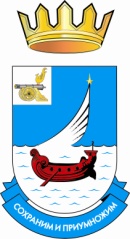 АДМИНИСТРАЦИЯ  ГАГАРИНСКОГО СЕЛЬСКОГО  ПОСЕЛЕНИЯГАГАРИНСКОГО РАЙОНА  СМОЛЕНСКОЙ  ОБЛАСТИПОСТАНОВЛЕНИЕот 30 декабря 2016 года	 №103Об утверждении Положения об организации и осуществлении производственного контроля за соблюдением требований промышленной безопасности на опасных производственных объектах муниципального образования Гагаринского сельского поселения Гагаринского района Смоленской областиВ соответствии со ст. 11 Федерального Закона «О промышленной безопасности опасных производственных объектов», в целях установления порядка организации и осуществления производственного контроля за соблюдением требований промышленной безопасности на опасных производственных объектах муниципального образования Гагаринского сельского поселения Гагаринского района Смоленской области, Администрация Гагаринского сельского поселения Гагаринского района Смоленской областиПОСТАНОВЛЯЕТ:1. Утвердить прилагаемое Положение об организации и осуществлении производственного контроля за соблюдением требований промышленной безопасности на опасных производственных объектах муниципального образования Гагаринского сельского поселения Гагаринского района Смоленской области.2. Ответственному за организацию и осуществление производственного контроля, а также лицам, на которых возложены данные обязанности провести необходимые мероприятия по реализации Положения.3. Настоящее постановление вступает в силу со дня его подписания.4. Контроль за исполнением оставляю за собой.Глава муниципального образования Гагаринского сельского поселенияГагаринского района Смоленской области 							Т.П.ФилимоненковаМуниципальное образование Гагаринское сельское поселение Гагаринского района Смоленской областиПоложениеоб организации и осуществлении производственного контроля за соблюдением требований промышленной безопасности на опасном производственном объектеМО Гагаринского сельского поселения Гагаринского района Смоленской областид. Клушино.Утверждаю Глава муниципального образования                                                               Гагаринского сельского поселенияГагаринского района Смоленской области                                       Т.П.Филимоненкова    «30»декабря 2016 г.Положениеоб организации и осуществлении производственного контроля за соблюдением требований промышленной безопасности на опасном производственном объектеМО Гагаринского сельского поселения Гагаринского района Смоленской областиНастоящее Положение разработано в соответствии со статьей 11 Федерального закона «О промышленной безопасности опасных производственных объектов» № 116-ФЗ от 21.07.97, Правилами организации и осуществления производственного контроля за соблюдением требований промышленной безопасности на опасном производственном объекте (утверждены постановлением Правительства РФ от 10 марта 1999г. № 263), а также на основании «Временного порядка утверждения заключений экспертизы промышленной безопасности» утверждённым приказом Федеральной службы по экологическому, технологическому и атомному надзору от 01 августа 2012 года № 436.Общие положения1.1.	Производственный контроль за соблюдением требований промышленной
безопасности один из важнейших элементов системы управления промышленной
безопасностью в МО Гагаринское сельское поселение Гагаринского района Смоленской области.Целью производственного контроля является предупреждение аварий и обеспечение готовности организаций к локализации и ликвидации последствий аварий на опасном производственном объекте за счет осуществления комплекса организационно-технических мероприятий.1.2.	Ответственность за организацию и осуществление производственного
контроля несет Глава МО Гагаринского сельского поселения Гагаринского района Смоленской области, а так же лица на которых возложены эти обязанности.1.3.	Основными задачами производственного контроля являются:а)	обеспечение соблюдения требований промышленной безопасности в
поселении;б)	анализ состояния промышленной безопасности в поселении, в том числе
путем организации проведения соответствующих экспертиз;в)	разработка мер, направленных на улучшение состояния промышленной
безопасности и предотвращение ущерба окружающей среде;г)	контроль за соблюдением требований промышленной безопасности,
установленных федеральными законами и иными нормативными правовыми
актами;д)	координация работ, направленных на предупреждение аварий на опасных
производственных объектах и обеспечение готовности к локализации аварий и
ликвидации их последствий;е)	контроль за своевременным проведением необходимых испытаний и
технических освидетельствований технических устройств, применяемых на
опасных производственных объектах, ремонтом и поверкой контрольных
средств измерений;ж)	контроль за соблюдением технологической дисциплины.1.4. Ответственность руководителя и работников Администрации Гагаринского сельского поселения Гагаринского района Смоленской области, на которых возложены обязанности по организации и осуществлению производственного контроля, определяется законодательством Российской Федерации.2. Организация производственного контроля2.1. Производственный контроль в Администрации Гагаринского сельского поселения Гагаринского района Смоленской области организован в соответствии с Правилами организации и осуществления производственного контроля за соблюдением требований промышленной безопасности на опасном производственном объекте с учетом технологии и технических особенностей эксплуатируемого ОПО - системы газопотребления.       В организации лицом, ответственным за осуществление производственного контроля, является Глава.Ответственный за осуществление производственного контроля в своей работе руководствуется требованиями федеральных законов и иных нормативных документов, принимаемых в установленном порядке, соблюдение которых обеспечивает промышленную безопасность.2.1.	Работник, ответственный за осуществление производственного контроля,
должен иметь:1.)	удостоверение, подтверждающее прохождение аттестации по промышленной
безопасности.2.2.	Работник, ответственный за осуществление производственного контроля,
обязан:а)	обеспечивать проведение контроля за соблюдением работниками опасных
производственных объектов требований промышленной безопасности;б)	разрабатывать план работы по осуществлению производственного контроля в
Администрации Гагаринского сельского поселения Гагаринского района Смоленской области;в)	проводить комплексные и целевые проверки состояния промышленной
безопасности, выявлять опасные факторы на рабочих местах;г)	ежегодно разрабатывать план мероприятий по обеспечению промышленной
безопасности на основании результатов проверки состояния промышленной
безопасности и аттестации рабочих мест;д)	организовывать разработку планов мероприятий по локализации аварий и
инцидентов и ликвидации их последствий;е)	организовывать работу по подготовке проведения экспертизы промышленной
безопасности опасных производственных объектов;ж)	участвовать в техническом расследовании причин аварий, инцидентов и
несчастных случаев;з)	проводить анализ причин возникновения аварий и инцидентов на опасных
производственных объектах и осуществлять хранение документации по ихучету;и)	организовывать подготовку и аттестацию работников в области промышленной
безопасности;к) участвовать во внедрении новых технологий и нового оборудования;л) доводить до сведения работников опасных производственных объектовинформацию   об   изменении   требований   промышленной   безопасности,устанавливаемых нормативными правовыми актами, обеспечивать работниковуказанными документами; 2.3. Ответственный за осуществление производственного контроля обеспечивает контроль за:а)	выполнением условий лицензий на виды деятельности в области
промышленной безопасности;б)	строительством или реконструкцией опасных производственных объектов, а
также за ремонтом технических устройств, используемых на опасных
производственных объектах, в части соблюдения требований промышленной
безопасности;в)	устранением причин возникновения аварий, инцидентов и несчастных случаев;г)	своевременным проведением соответствующими службами необходимых
испытаний и технических освидетельствований технических устройств,
применяемых на опасных производственных объектах, ремонтом и поверкой
контрольных средств измерений;д)	наличием сертификатов соответствия требованиям промышленной
безопасности на применяемые технические устройства;е)	выполнением предписаний Федеральной службы по экологическому,
технологическому и атомному надзору и ее территориальных органов, а также
соответствующих федеральных органов исполнительной власти по вопросам
промышленной безопасности.2.4.	Работник ответственный за осуществление производственного контроля
имеет право:а)	осуществлять свободный доступ на опасные производственные объекты в
любое время суток;б)	знакомиться с документами, необходимыми для оценки состояния
промышленной безопасности в Администрации Гагаринского сельского поселения Гагаринского района Смоленской области;в)	участвовать в разработке и пересмотре деклараций промышленной
безопасности;г)	участвовать в деятельности комиссии по расследованию причин аварий,
инцидентов и несчастных случаев на опасных производственных объектах;д)	вносить руководителю организации предложения о поощрении работников,
принимавших участие в разработке и реализации мер по повышению
промышленной безопасности.2.5.	Порядок организации расследования и учета аварий на опасном
производственном объекте.Порядок организации расследования и учета аварий на ОПО поселения производится в соответствии с приказом «Об утверждении порядка проведения технического расследования причин аварий, инцидентов и случаев утраты взрывчатых материалов промышленного назначения на объектах, поднадзорных Федеральной службе по экологическому, технологическому и атомному надзору» от 19 августа 2011 года № 480.Правильность отнесения тех или иных происшествий, возникших при эксплуатации технических устройствах ОПО, к авариям или инцидентам должна определяться в соответствии с требованиями Методических рекомендаций по классификации аварий и инцидентов на подъемных сооружениях, паровых и водогрейных котлах, сосудах, работающих под давлением, трубопроводах пара и горячей воды, Методических рекомендаций по классификации аварий и инцидентов на опасных производственных: объектах, подконтрольных газовому надзору.2.6.	Порядок организации расследования и учета инцидентов на опасном
производственном объекте.  Порядок организации расследования и учета аварий на ОПО поселения производится в соответствии с приказом «Об утверждении порядка проведения технического расследования причин аварий, инцидентов и случаев утраты взрывчатых материалов промышленного назначения на объектах, поднадзорных Федеральной службе по экологическому, технологическому и атомному надзору» от 19 августа 2011 года № 480.Правильность отнесения тех или иных происшествий, возникших при эксплуатации технических устройствах ОПО, к авариям или инцидентам должна определяться в соответствии с требованиями Методических рекомендаций по классификации аварий и инцидентов на подъемных сооружениях, паровых и водогрейных котлах, сосудах, работающих под давлением, трубопроводах пара и горячей воды, Методических рекомендаций по классификации аварий и инцидентов на опасных производственных: объектах, подконтрольных газовому надзору.Для расследования причин инцидентов в Администрации Гагаринского сельского поселения Гагаринского района Смоленской области приказом руководителя организации, создается комиссия. Состав комиссии включает в себя нечетное число членов. Необходимость участия представителя территориального органа Ростехнадзора, на территории деятельности которого произошел инцидент, определяется руководителем территориального органа Ростехнадзора.Результаты работы по установлению причин инцидента оформляются актом. Акт должен содержать информацию о дате и месте инцидента, его причинах и обстоятельствах, принятых мерах по ликвидации инцидента, продолжительности простоя и материальном ущербе, в том числе вреде, нанесенном окружающей среде, а также о мерах по устранению причин инцидента.Учет инцидентов ведется в специальном журнале, где регистрируются дата и место инцидента, его характеристика и причины, продолжительность простоя, экономический ущерб (в том числе вред, нанесенный окружающей среде), меры по устранению причин инцидента и делается отметка об их выполнении.Один раз в квартал в территориальный орган Ростехнадзора, на территории деятельности которого располагается эксплуатируемый объект, направляется информация о произошедших инцидентах, в которой указывается:количество инцидентов;характер инцидентов;анализ причин возникновения инцидентов;принятые меры по устранению причин по устранению причин возникновения инцидентов.2.7. Порядок подготовки и аттестации в области промышленной безопасности.Подготовка и аттестация специалистов по вопросам безопасности проводится в полном объеме, соответствующем должностным обязанностям.Аттестация специалистов по вопросам безопасности предшествует их подготовка по учебным программам, разработанных с учетом типовых программ, утверждаемых Федеральной службой по экологическому, технологическому и атомному надзору.Аттестация специалистов проводится в аттестационных комиссиях Федеральной службы по экологическому, технологическому и атомному надзору (Центральная аттестационная комиссия, территориальные аттестационные комиссии).Первичная аттестация специалистов проводится не позднее одного месяца:при назначении на должность;при переводе на другую работу, если при осуществлении должностных обязанностей на этой работе требуется проведение аттестации;3) при переходе из одной организации в другую.      Периодическая аттестация специалистов проводится не реже чем один раз в пять лет, если другие сроки не предусмотрены иными нормативными актами.Внеочередная проверка знаний нормативных правовых актов и нормативно-технических документов, устанавливающих требования безопасности по вопросам, отнесенным к компетенции руководителя организации и специалиста, проводится после:ввода в действие новых или переработанных нормативных правовых актов и нормативно-технических документов;внедрения новых технических устройств и/или технологий на объектах;при перерыве в работе более одного года.Внеочередная проверка знаний проводится также по предписанию должностного лица Федеральной службы по экологическому, технологическому и атомному надзору при установлении недостаточных знаний требований безопасности специалистами, аттестованными в аттестационных комиссиях поднадзорных организаций.   Внеочередной аттестации в Центральной аттестационной комиссии Федеральной службы по экологическому, технологическому и атомному надзору подлежат:-	руководитель организации или лица, на которых возложена ответственность забезопасное ведение работ на объекте, на котором произошли авария или несчастный случай со смертельным исходом;-	руководитель организации, проводившей профессиональную подготовку (предаттестационную подготовку) пострадавшего в результате несчастного случая работника (работников) или виновного в возникновении аварии.Сведения о лицах, подлежащих внеочередной аттестации в Центральной аттестационной комиссии Федеральной службы по экологическому, технологическому и атомному надзору, представляет председателю Центральной аттестационной комиссии руководитель территориального органа на основании результатов расследования причин аварии или несчастного случая со смертельным исходом. Указанные сведения представляются в двадцатидневный срок с момента аварии или несчастного случая со смертельным исходом.Проверка знаний рабочих основных профессий в области безопасности проводится в объеме квалификационных требований, а также в объеме требований производственных инструкций.Перед допуском к самостоятельной работе на объекте рабочие проходят инструктаж по безопасности и стажировку на рабочем месте.По характеру и времени проведения инструктажи по безопасности подразделяют на:вводный;первичный;повторный;внеплановый.Вводный инструктаж по безопасности проводят со всеми вновь принимаемыми рабочими независимо от их стажа работы по данной профессии, временными работниками, командированными, учащимися и студентами, прибывшими на обучение или производственную практику. Вводный инструктаж проводит работник, на которого распоряжением Главы возложены эти обязанности. Для проведения отдельных разделов вводного инструктажа могут бытьпривлечены соответствующие специалисты. Вводный инструктаж по безопасности проводят в специально оборудованном помещении с использованием современных технических средств обучения и наглядных пособий.Первичный инструктаж по безопасности на рабочем месте проводится с рабочими до начала их производственной деятельности. Рабочие, которые не связаны с обслуживанием, испытанием, наладкой и ремонтом оборудования, использованием инструмента, хранением и применением сырья и материалов, инструктаж по безопасности на рабочем месте не проходят.      Первичный инструктаж на рабочем месте проводится с каждым индивидуально с практическим показом безопасных приемов работы. Первичный инструктаж по безопасности возможен с группой лиц, обслуживающих однотипное оборудование, и в пределах общего рабочего места.Все рабочие после проведения первичного инструктажа по безопасности на рабочем месте проходят стажировку на конкретном рабочем месте под руководством опытных работников, назначенных приказом по организации. Этим же приказом определяется продолжительность стажировки (не менее 2 смен).Повторный инструктаж по безопасности на рабочем месте проводится не реже одного раза в полугодие.Внеплановый инструктаж по безопасности проводят: при  изменении  технологического  процесса,  замене  или  модернизации оборудования, влияющих на безопасность; при нарушении требований безопасности; при перерыве в работе более чем на 30 календарных дней; по предписанию должностных лиц территориальных органов Федеральной службы по экологическому, технологическому и атомному надзору при выполнении ими должностных обязанностей. Первичный инструктаж по безопасности на рабочем месте, а также повторный и внеплановый инструктажи по безопасности проводит непосредственный руководитель работ. Инструктаж по безопасности на рабочем месте завершается проверкой знаний устным опросом или с помощью технических средств обучения, а также проверкой приобретенных навыков безопасных способов работы. Знания проверяет работник, проводивший инструктаж. Лица, показавшие неудовлетворительные знания, проходят его вновь в сроки, установленные работником, проводившим инструктаж.В Администрации Гагаринского сельского поселения Гагаринского района Смоленской области разрабатываются и утверждаются производственные инструкции и/или инструкции для конкретных профессий. Указанные инструкции находятся на рабочих местах и выдаются под роспись рабочим, для которых обязательно знание этих инструкций. Перед допуском к самостоятельной работе после инструктажа по безопасности рабочие проходят проверку знаний инструкций.Проверка знаний проводится в комиссии организации, состав комиссии определяется распоряжением Главы МО Гагаринского сельского поселения Гагаринского района Смоленской области. Процедура проверки знаний, оформление результатов проверки знаний проводится в порядке, установленном в организации. Рабочему, успешно прошедшему проверку знаний, выдается удостоверение на право самостоятельной работы.Рабочие периодически проходят проверку знаний производственных инструкций или инструкций для конкретных профессий не реже одного раза в 12 месяцев.Перед проверкой знаний организуются занятия, лекции, семинары, консультации.Внеочередная проверка знаний проводится:при переходе в другую организацию;в случае внесения изменений в производственные инструкции или инструкции для конкретных профессий;по предписанию должностных лиц территориальных органов Федеральной службы по экологическому, технологическому и атомному надзору при выполнении ими должностных обязанностей в случаях выявления недостаточных знаний инструкций.При перерыве в работе по специальности более 12 месяцев рабочие после проверки знаний перед допуском к самостоятельной работе проходят стажировку для восстановления практических навыков.Допуск к самостоятельной работе оформляется распоряжением Главы МО Гагаринского сельского поселения Гагаринского района Смоленской области.3. Осуществление производственного контроля3.1.	Проверки соблюдения требований промышленной безопасности должны
планироваться и осуществляться так, чтобы обеспечивался эффективный
контроль за деятельностью всех структурных подразделений МО Гагаринского сельского поселения Гагаринского района Смоленской области, деятельность которых связана с обеспечением промышленной безопасности опасных производственных объектов.График проведения проверок на очередной календарный год составляется не позднее 15 декабря текущего года.Каждая проверка должна начинаться с разработки плана ее проведения.3.2.	План проведения проверки соблюдения требований промышленной
безопасности включает в себя:1)	перечень видов и областей деятельности, подлежащих проверке;2)	указание лиц, ответственных за проведение проверки с учетом их
квалификации и опыта;указание причин проведения проверки (например, организационные изменения, выявленные случаи отступлений от требований промышленной безопасности, текущие проверки и надзор, имевшие место аварии и несчастные случаи и пр.);описание процедуры представления выводов, заключения и рекомендаций по результатам проверки.3.3.	Проверка и оценка деятельности структурных подразделений МО Гагаринского сельского поселения Гагаринского района Смоленской области, должны охватывать:организационную структуру;административные и рабочие процедуры;людские и материальные ресурсы, оборудование;рабочие участки, операции и производственные процессы; 5) документацию, отчеты, регистрацию и хранение данных.Лица, ответственные за проведение проверки, не должны быть занятыми в проверяемой ими деятельности.Комплексные проверки проводятся не реже одного раза в год, по окончании подготовки газоиспользующего оборудования к очередному осенне-зимнему периоду (ОЗП). Результаты комплексных проверок (обследований) оформляются в виде акта с подтверждением безопасности объекта и возможности его дальнейшей эксплуатации.Целевые проверки проводятся ежеквартально.Результаты проведенной проверки соблюдения требований промышленной безопасности, заключения и рекомендации службы производственного контроля должны представляться в виде отчета на рассмотрение Главы Гагаринского сельского поселения Гагаринского района Смоленской области.Отчет по результатам проверки должен включать:выводы об эффективности деятельности МО Гагаринского сельского поселения Гагаринского района Смоленской области в целом или ее отдельных структурных подразделений;конкретные примеры неэффективности организации и (или) деятельности отдельных структурных подразделений МО Гагаринского сельского поселения Гагаринского района Смоленской области с указанием выявленных отступлений от требований промышленной безопасности;указание возможных причин неэффективной организации и (или) деятельности
отдельных структурных подразделений МО Гагаринского сельского поселения Гагаринского района Смоленской области;	предложения по проведению необходимых корректирующих и
предупреждающих мероприятий и работ;	оценку своевременности и качества выполнения, а также эффективности
предупреждающих мероприятий и работ, предложенных работником
ответственным за осуществление производственного контроля в ходе
предшествующих проверок.Результаты проверок (отчеты) должны регистрироваться работником ответственным за осуществление производственного контроля и доводиться до сведения руководителя и персонала, ответственных за проверенный участок работы.В необходимых случаях по результатам таких проверок могут издаваться приказы по МО Гагаринского сельского поселения Гагаринского района Смоленской области.3.7.	Результаты проверок, выполненных работником ответственным за
осуществление производственного контроля, должны анализироваться этим
работником и руководством МО Гагаринского сельского поселения Гагаринского района Смоленской области.Руководство МО Гагаринского сельского поселения Гагаринского района Смоленской области должно обеспечивать независимое проведение анализа результатов производственного контроля и объективную оценку соблюдения требований промышленной безопасности. Такой анализ и оценка могут проводиться Главой МО Гагаринского сельского поселения Гагаринского района Смоленской области, или компетентными независимыми специалистами (экспертами), назначенными распоряжением Главы МО Гагаринского сельского поселения Гагаринского района Смоленской области.Проведенный анализ с изложением обоснованных и всесторонних оценок должен включать:результаты проверки соблюдения требований промышленной безопасности всеми структурными подразделениями МО Гагаринского сельского поселения Гагаринского района Смоленской области;оценку эффективности общего руководства промышленной безопасностью;предложения по обеспечению эффективности производственного контроля в соответствии с изменениями природных, техногенных и социальных условий производственной деятельности и работ.Результаты анализа и оценки, включая полученные выводы и рекомендации, должны документально оформляться и передаваться Главе МО Гагаринского сельского поселения Гагаринского района Смоленской области для принятия необходимых мер по обеспечению промышленной безопасности опасных производственных объектов.В необходимых случаях Глава МО Гагаринского сельского поселения Гагаринского района Смоленской области может, в порядке, установленном законодательством Российской Федерации, привлекать независимых специалистов (экспертов) для детального изучения состояния промышленной безопасности опасных производственных объектов и разработки мер по его обеспечению.4. Разработка и реализация мероприятий по устранению и предупреждению отступлений от требований промышленной безопасности.4.1.	В целях разработки мероприятий по устранению и предупреждению
отступлений от требований промышленной безопасности в МО Гагаринского сельского поселения Гагаринского района Смоленской области применяются процедуры идентификации, регистрации и определения причин
отступлений от требований промышленной безопасности, выявленных
работником, ответственным за осуществление производственного контроля.4.2.	Анализ отступлений от требований промышленной безопасности
осуществляется в МО Гагаринское сельское поселение Гагаринского района Смоленской области в соответствии с документированными процедурами.Описание отступления от требований промышленной безопасности и выполненных мероприятий по его устранению регистрируется работником, ответственным за осуществление производственного контроля для обозначения фактического состояния промышленной безопасности опасного производственного объекта.Устраненные отступления от требований промышленной безопасности подвергаются повторному контролю в соответствии с планом проведения проверок работником, ответственным за осуществление производственного контроля.4.3.	Мероприятия по устранению отступлений от требований промышленной
безопасности, а также по их предупреждению проводятся адекватно степени
риска техногенных аварий и несчастных случаев.4.4. Мероприятия по устранению отступлений от требований промышленной безопасности включают в себя:а)	анализ выявленных отступлений от требований промышленной безопасности;б)	изучение причин отступлений от требований промышленной безопасности,
относящихся к технологическому процессу и производственному контролю, а
также регистрацию результатов такого изучения работником, ответственным за
осуществление производственного контроля;в)	разработку мероприятий по устранению причин отступлений от требований
промышленной безопасности;г)	принятие управленческих решений, гарантирующих, что мероприятия по
устранению причин отступлений от требований промышленной безопасности
осуществлены в полном объеме и эффективны.4.4. Мероприятия по предупреждению отступлений от требований промышленной безопасности включают в себя:а)	использование соответствующих источников информации (процессы; рабочие
операции, влияющие на состояние промышленной безопасности; результаты
проверок; отчеты об обслуживании и др.) с целью выявления, анализа и
устранения потенциальных причин отступлений от требований промышленной
безопасности;б)	прогноз возможных проблем обеспечения промышленной безопасности и
заблаговременное определение мер, необходимых для их решения;в)	заблаговременная реализация предупреждающих мероприятий и принятие
управленческих решений, обеспечивающих гарантированное предупреждение
отступлений от требований промышленной безопасности;г)	представление информации о предпринятых предупреждающих действиях
Главе МО Гагаринского сельского поселения Гагаринского района Смоленской области.5. Регистрация данных о состоянии промышленной безопасности на ОПО5.1.	Работник ответственный за осуществление производственного контроля,
осуществляет процедуры идентификации, сбора, регистрации, хранения,
ведения и изъятия данных о состоянии промышленной безопасности опасных
производственных объектов. Такие процедуры разрабатываются,
утверждаются и вводятся в действие в виде соответствующих документов МО Гагаринского сельского поселения Гагаринского района Смоленской области.Данные о состоянии промышленной безопасности опасных производственных объектов необходимо вести для подтверждения выполнения требований промышленной безопасности.Информация о соответствии технических устройств, оборудования и другой продукции, применяемых в МО Гагаринское сельское поселение Гагаринского района Смоленской области, установленным требованиям промышленной безопасности должны быть составными элементами указанных зарегистрированных данных.5.2.	Все данные о состоянии промышленной безопасности опасных
производственных объектов должны храниться и содержаться в МО Гагаринское сельское поселение Гагаринского района Смоленской области, таким образом, чтобы их можно было легко найти. При этом следует обеспечить условия, предупреждающие порчу и потерю. Зарегистрированные  данные  предоставляются органам Госгортехнадзора России, по их требованию, для оценки состояния промышленной безопасности и эффективности осуществления производственного контроля.5.3. Все данные о состоянии промышленной безопасности на ОПО хранятся на  предприятии в течение 5 (пяти) лет.6. Информационное взаимодействие с органами Ростехнадзора6.1.	В соответствии с Правилами организации и осуществления
производственного контроля за соблюдением требований промышленной
безопасности на опасном производственном объекте в Центральное
управление Ростехнадзора представляется информация об организации и
результатах производственного контроля на предприятии в виде письменного
отчета.6.2.	В информации об организации производственного контроля должны
содержаться следующие сведения:а)	план мероприятий по обеспечению промышленной безопасности на текущий
год;б)	организация системы управления промышленной безопасностью;в)	фамилия работника, ответственного за осуществление производственного
контроля, его должность, образование, стаж работы по специальности, дата
последней аттестации по промышленной безопасности;г)	количество опасных производственных объектов с описанием основных
потенциальных источников опасности и возможных последствий аварий;д)	выполнение плана мероприятий по обеспечению промышленной безопасности,
результаты проверок, устранение нарушений, выполнение предписаний
Федеральной службы по экологическому, технологическому и атомному
надзору и соответствующих федеральных органов исполнительной власти;е)	план мероприятий по локализации аварий и инцидентов и ликвидации их
последствий;ж)	копии договора страхования риска ответственности за причинение вреда при
эксплуатации опасного производственного объекта;з)	состояние оборудования, применяемого на опасном производственном объекте
и подлежащего обязательной сертификации;и)	освидетельствование и контрольные испытания опасных производственных
объектов;к) план проведения контрольно-профилактических проверок на следующий год;л) оценка готовности работников МО Гагаринского сельского поселения Гагаринского района Смоленской области к действиям во время аварии;м) описание аварий и несчастных случаев, происшедших на опасном производственном объекте, анализ причин их возникновения и принятые меры; н) подготовка и аттестация руководителей, специалистов и других работников,  занятых на опасных производственных объектах,  в области  промышленной  безопасности.Информация представляется не позднее 01 апреля каждого текущего года за подписью Главы МО Гагаринского сельского поселения Гагаринского района Смоленской области.Старший менеджер:							Т.И.БуланцеваГлава муниципального образованияГагаринского сельского поселенияГагаринского района Смоленской области							Т.П.Филимоненкова